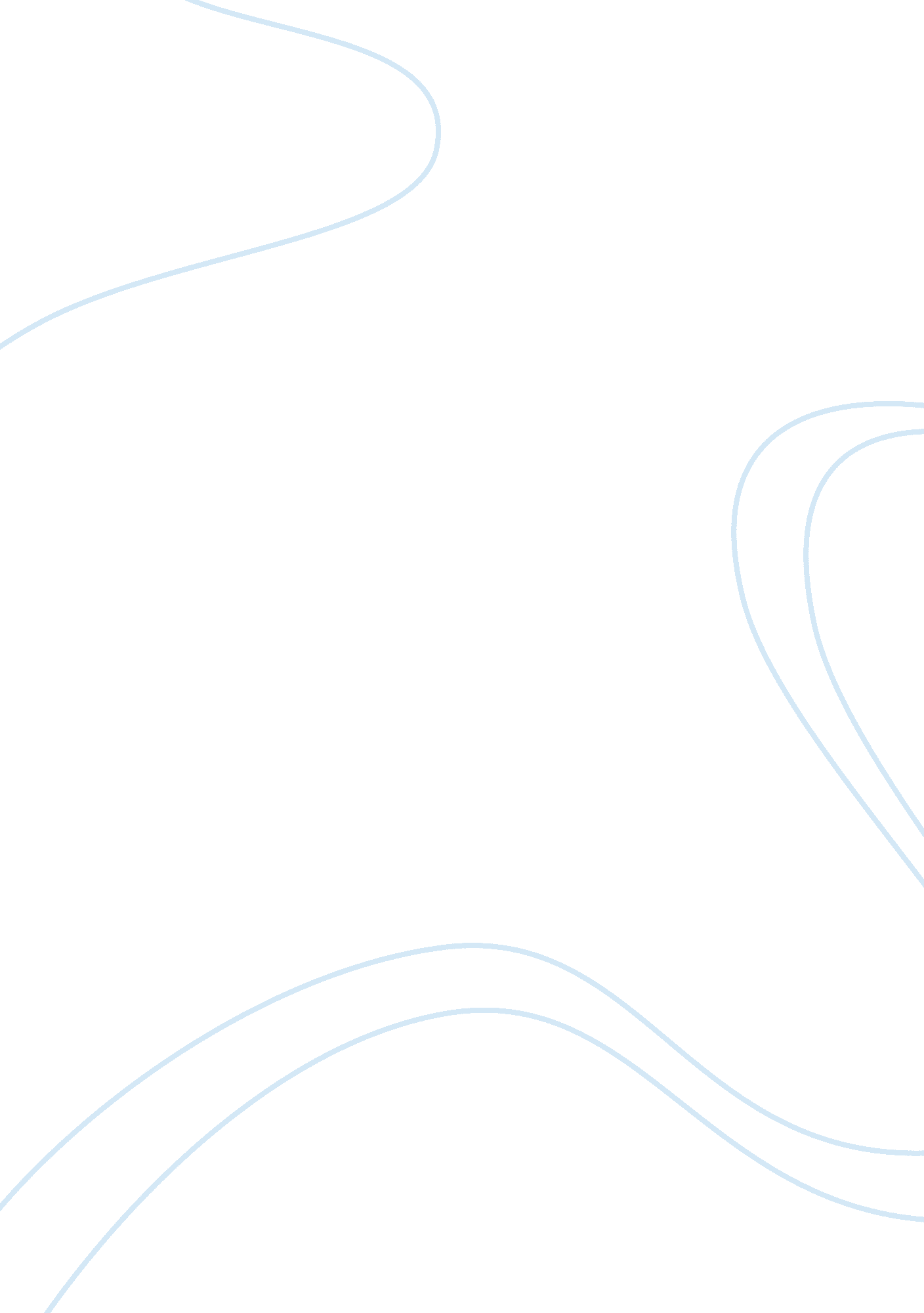 Financial problemsFinance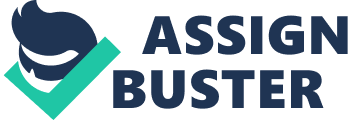 Having the ability to pay monthly bills can be a challenge for some people. There are can be many solutions to this problem. One should evaluate the monthly bills to determine what is necessary. Consolidating credit debt may help. If all else fails try consulting a financial advisor. These steps are just a few steps that one may take in the steps to financial stability. One step that many find easy is evaluation of bills. Evaluating ones monthly bills could help lower that person’s monthly debt. The debtor should begin by writing down all monthly bills. He or she should evaluate what bills are necessary and which ones are not. Once that person has defined the bills by status, he or she needs to compare what each non necessity items can be removed. For example, if you have a cell phone with unlimited minutes do you need a house phone with all the amenities? If a person has internet access at home does he need mobile access for his laptops? Once the person has answered these questions he should then cancel any unnecessary bills. This person may utilize the internet and comparison shop for monthly rates on things deemed necessary. One may alsointerviewneighbors and relatives to compare their similar service bills. This evaluation process should have great potential to a person with high number of bills. This may not help as much with a person who has a large amount of credit bills. A person with a large amount of credit bills may consider debt consolidation. Debt consolidation would consolidate credit card andfinancebills into to one monthly payment. This is a loan so one must look for the best rates. Getting quotes from your bank or credit union should be your first start. Get the quotes in writing and remember to read the fine print. Look for late fees, balloon payments, and early payoff penalties. Also one may research the lending institution on BBB to verify lending practices, and maybe complaints. Networking with friends andfamilycan also be a good source of information. One must remember that there is professional help for financial problems. A person who may have a hard time evaluating bills and may not be comfortable talking to banks may benefit from a financial advisor. A financial advisor is a professional who gives advice and financial planning services to an individual. This person may charge a fee or commission for this service. One may begin searching for an advisor through his bank or credit union. For those persons in financialstressthis service is sometime offered for free. The financial advisor would evaluate your monthly income and ask you a series of questions. He or she may also set short term and long termgoalsfor you. This will enable you to see progress clearly. This is just a simple outline of how one may concure financial burdens. This is just a simple outline of how one may conquer financial burdens. If a person can evaluate their own problems they have the majority of the problem solved. Being able to evaluate the problem would also allow a person to know the exact amount ofmoneyneeded for a debt consolidation. Also knowing that you are not sure about all of your finances can inspire you to seek help from a professional that can help you understand. Understanding is the key no matter what strategy you choose. One must understand exactly what their problem is and also that they have reached a limit. Knowing what their limit is another key to financial recovery. Debt evaluation, debt consolidation, or hiring a financial advisor may be a great help to someone in financial despair. 